Преподаватель                                       Шабалина Л.Р.Тема   Модуляция в тональность II   ступени из мажора  Работа над одноголосием и двухголосиемРабота над одноголосием. Островский А., Соловьев С., Шокин В. М., 2002 № 113, 119, 120Работа над двухголосием. Агажанов А. Курс сольфеджио. Выпуск 3. М., 1985 № 130Аудиодиктант  (аудиофайл открыть по ссылке)https://drive.google.com/open?id=18iSSREOu28MxpvwdreehdiuGc61JNFXzВнеаудиторная работа студентов, домашнее задание (1 час) Спеть по голосам, сыграть модуляцию B-dur – c- moll: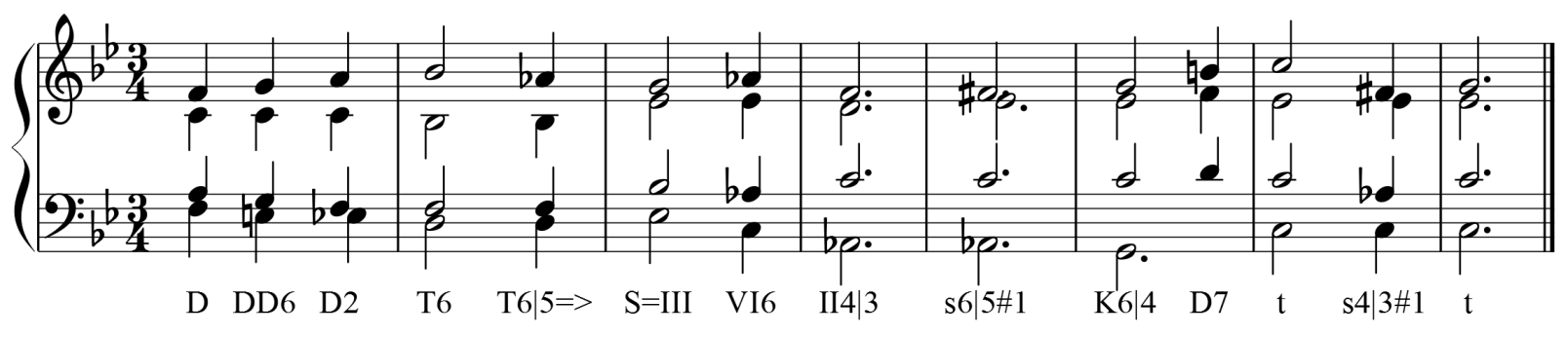 Построить, спеть модуляции: A-dur – h-moll, F-dur – g-mollЧетырехголосный диктант – модуляция (аудиофайл открыть по ссылке). https://drive.google.com/open?id=1S389rInN2bgVOlAUqviK9Vp7TyfO31wvУчебные материалы: 1.  Островский А., Соловьев С., Шокин В. М., 20022. Агажанов А. Курс сольфеджио. Выпуск 3. М., 1985Подготовить  до 16.00 18.05.2020 (ХД3),   23.05 2020 (С3 Д3) Способ передачи: дистанционно, через социальную сеть «В контакте» или старосту группы на электронную почту shabalina. ludmila@gmail.com. учебная дисциплинаСольфеджиодля специальности53.02.03  Инструментальное исполнительство                 Оркестровые струнные инструменты                Оркестровые духовые и ударные инструменты53.02.06   Хоровое дирижированиеДата занятия:11.05. 2020 (ХД3), 16 . 05. 2020 (С3 Д3)